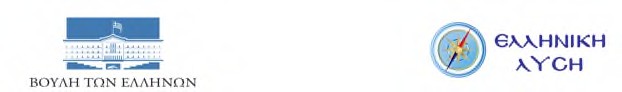 ΕΡΩΤΗΣΗΘεσσαλονίκη, 21/03/2022Του:	Κυριάκου Βελόπουλου, Προέδρου Κόμματος, Βουλευτή ΛάρισαςΠΡΟΣ:	Τoν κ. Υπουργό ΟικονομικώνΤον κ. Υπουργό Εργασίας και Κοινωνικών ΥποθέσεωνΘΕΜΑ:	«Αύξηση κατώτατου μισθού δια μείωσης ασφαλιστικών εισφορών στις επιχειρήσεις»Κύριοι, κύριοι Υπουργοί,Οριζόντιες μειώσεις των ασφαλιστικών εισφορών, οι οποίες παραμένουν υψηλότερες από τον ευρωπαϊκό μέσο όρο, παρά το γεγονός ότι έχουν μειωθεί κατά 3 μονάδες από το 2021, ζητούν οι επιχειρήσεις. Η βελτίωση του εισοδήματος των μισθωτών ειδικά σε ένα περιβάλλον ακρίβειας και πληθωρισμού, όπως το υφιστάμενο, δύναται να προέλθει και από τη μείωση του μη μισθολογικού κόστους εκτός της αύξησης του ονομαστικού μισθού. Κατά αυτόν τον τρόπο το διαθέσιμο εισόδημα των χαμηλόμισθων εισοδηματικών κλιμακίων θα βελτιωθεί, όπως επιπροσθέτως και της αγοραστικής δύναμης αυτών. Προς την κατεύθυνση αυτής της προοπτικής προσανατολίζονται επίσης Φορείς, όπως το ΙΟΒΕ και το ΚΕΠΑ, που συνιστούν επιπροσθέτως ότι κατά τον προτεινόμενο τρόπο θα επιτευχθεί ήπια αύξηση αποδοχών, συνδυασμένη με μείωση εισφορών και ασφαλιστική επιδότηση και στις νέες προσλήψεις. Τέλος, υπενθυμίζεται πως το άθροισμα εισφορών εργαζόμενου και εργοδότη είναι το πέμπτο υψηλότερο στις χώρες της Ε.Ε. και κατά 14,2 ποσοστιαίες μονάδες υψηλότερο από τον μέσο όρο των ανεπτυγμένων οικονομιών του ΟΟΣΑ.Με δεδομένα όλα τα παραπάνω,Ερωτώνται οι κ. κ. Υπουργοί:Προτίθεστε όπως προβείτε σε δραστική μείωση των ασφαλιστικών εισφορών των μισθωτών σε συνδυασμό με ήπια αύξηση κατωτάτου μισθού αυτών, προκειμένου να αυξηθεί η αγοραστική δυναμική των χαμηλόμισθων εισοδηματικών κλιμακίων των εργαζομένων σε επιχειρήσεις σε ένα αβέβαιο εγχώριο εισοδηματικό περιβάλλον, το οποίο οσονούπω θα δεχθεί και επιπλέον πίεση από την παγκόσμια κρίση που θα επιδεινώνεται συν τω χρόνω;Ο ερωτών Βουλευτής ΒΕΛΟΠΟΥΛΟΣ ΚΥΡΙΑΚΟΣ